Mitgliederanlass vom Verein Trialog und Antistigma Schweiz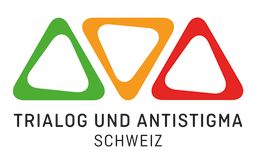 Wir freuen uns sehr, euch über den geplanten Mitgliederanlass vom 28. Oktober 2023 zu informieren.Bei diesem Anlass wird eine Stadtführung durch «Abseits Luzern» durchgeführt. Die Stadt wird aus einer neuen Perspektive, abseits der bekannten Wege und Sehenswürdigkeiten gezeigt. Die Guides sind besondere Menschen: ehemalige Obdachlose, Armutsbetroffene, Suchtbetroffene, Stadtoriginale und sozial benachteiligte Menschen. Sie erzählen uns ihre persönliche Geschichte.Die Führung findet von 14.00Uhr bis ca. 16.00Uhr statt. Im Anschluss ist ein Apéro geplant, an welchem wir uns noch austauschen und den Nachmittag ausklingen lassen können.Uns ist es ein Anliegen, dass Du auch ein Nicht-Mitglied mitbringen darfst. Der Event ist offen für alle, die Interesse haben, mit dabei zu sein.Für Mitglieder kostet der Anlass 30.-FrFür Nicht-Mitglieder kostet der Anlass 50.- Fr.Bitte meldet euch bis zum 7. Oktober bei Susanne Lanz unter susanne.lanz@trialog-antistigma.ch an. Da die Teilnehmerzahl beschränkt ist, werden die Anmeldungen in der Reihenfolge des Eingangs berücksichtigt.Wir freuen uns über zahlreiche Anmeldungen und dann natürlich auf einen spannenden und tollen Nachmittag in Luzern.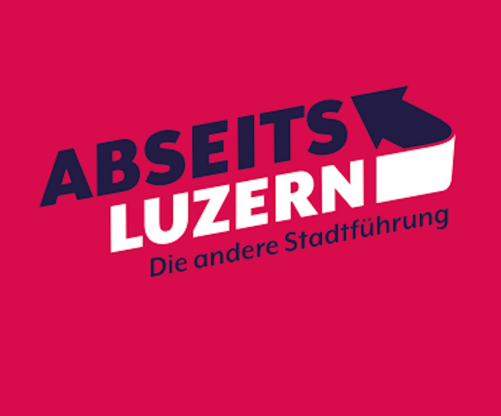 